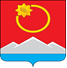 АДМИНИСТРАЦИЯ ТЕНЬКИНСКОГО ГОРОДСКОГО ОКРУГАМАГАДАНСКОЙ ОБЛАСТИП О С Т А Н О В Л Е Н И Е      13.07.2020 № 183-па                 п. Усть-ОмчугО внесении изменений в постановление администрацииТенькинского городского округа Магаданской областиот 16 ноября 2018 года № 283-па «Об утверждении Порядка предоставления в собственность бесплатно земельных участков, находящихся в муниципальной собственности муниципального образования «Тенькинский городской округ» Магаданской области,а так же земельных участков, государственная собственность на которые не разграничена, под индивидуальное жилищное строительство, для ведения личного подсобного хозяйства и осуществления крестьянским (фермерским) хозяйством его деятельности, огородничества, садоводства, животноводства или дачного строительства многодетным семьям, имеющим на содержании и воспитании троих и более детейв возрасте до 18 лет»В целях приведения постановления администрации Тенькинского городского округа от 16 ноября 2018 года № 283-па «Об утверждении Порядка предоставления в собственность бесплатно земельных участков, находящихся в муниципальной собственности муниципального образования «Тенькинский городской округ» Магаданской области, а так же земельных участков, государственная собственность на которые не разграничена, под индивидуальное жилищное строительство, для ведения личного подсобного хозяйства и осуществления крестьянским (фермерским) хозяйством его деятельности, огородничества, садоводства, животноводства или дачного строительства многодетным семьям, имеющим на содержании и воспитании троих и более детей в возрасте до 18 лет» в соответствие с действующим законодательством Российской Федерации, администрация Тенькинского городского округа Магаданской области п о с т а н о в л я е т:Внести в постановление администрации Тенькинского городского округа Магаданской области от 16 ноября 2018 года № 283-па «Об утверждении Порядка предоставления в собственность бесплатно земельных участков, находящихся в муниципальной собственности муниципального образования «Тенькинский городской округ» Магаданской области, а так же земельных участков, государственная собственность на которые не разграничена, под индивидуальное жилищное строительство, для ведения личного подсобного хозяйства и осуществления крестьянским (фермерским) хозяйством его деятельности, огородничества, садоводства, животноводства или дачного строительства многодетным семьям, имеющим на содержании и воспитании троих и более детей в возрасте до 18 лет» (далее – Постановление) следующие изменения:Наименование Постановления изложить в следующей редакции:«Об утверждении Порядка предоставления в собственность бесплатно земельных участков, находящихся в муниципальной собственности муниципального образования «Тенькинский городской округ» Магаданской области, а так же земельных участков, государственная собственность на которые не разграничена, под индивидуальное жилищное строительство, для ведения личного подсобного хозяйства и осуществления крестьянским (фермерским) хозяйством его деятельности, огородничества, садоводства или животноводства многодетным семьям, имеющим на содержании и воспитании троих и более детей в возрасте до 18 лет».Пункт 1 Постановления изложить в следующей редакции: «1. Утвердить Порядок предоставления в собственность бесплатно земельных участков, находящихся в муниципальной собственности муниципального образования «Тенькинский городской округ» Магаданской области, а так же земельных участков, государственная собственность на которые не разграничена, под индивидуальное жилищное строительство, для ведения личного подсобного хозяйства и осуществления крестьянским (фермерским) хозяйством его деятельности, огородничества, садоводства или животноводства многодетным семьям, имеющим на содержании и воспитании троих и более детей в возрасте до 18 лет, согласно приложению к настоящему постановлению».Внести в порядок предоставления в собственность бесплатно земельных участков, находящихся в муниципальной собственности муниципального образования «Тенькинский городской округ» Магаданской области, а так же земельных участков, государственная собственность на которые не разграничена, под индивидуальное жилищное строительство, для ведения личного подсобного хозяйства и осуществления крестьянским (фермерским) хозяйством его деятельности, огородничества, садоводства, животноводства или дачного строительства многодетным семьям, имеющим на содержании и воспитании троих и более детей в возрасте до 18 лет, утверждённый Постановлением (далее - Порядок) следующие изменения:Наименование Порядка изложить в следующей редакции:«Порядок предоставления в собственность бесплатно земельных участков, находящихся в муниципальной собственности муниципального образования «Тенькинский городской округ» Магаданской области, а так же земельных участков, государственная собственность на которые не разграничена, под индивидуальное жилищное строительство, для ведения личного подсобного хозяйства и осуществления крестьянским (фермерским) хозяйством его деятельности, огородничества, садоводства или животноводства многодетным семьям, имеющим на содержании и воспитании троих и более детей в возрасте до 18 лет».Подпункт 2 пункта 1.3 Порядка, признать утратившими силу;Подпункт 3 пункта 1.3 Порядка, изложить в следующей редакции: «3) для ведения садоводства и огородничества для собственных нужд».Абзац 2 пункта 1.4 Порядка, изложить в следующей редакции: «- садоводства и огородничества, осуществления крестьянским (фермерским) хозяйством его деятельности, животноводства, расположенные в границах населенных пунктов или на межселенной территории муниципального образования «Тенькинский городской округ» Магаданской области».Пункт 1.6 Порядка, изложить в следующей редакции:«1.6. Для осуществления индивидуального жилищного строительства гражданам предоставляются в собственность земельные участки, в отношении которых проведены кадастровые работы, осуществлен государственный кадастровый учет, определено разрешенное использование земельных участков, а также определены технические условия подключения объектов к сетям инженерно-технического обеспечения».Контроль за исполнением настоящего постановления возложить на руководителя комитета по управлению муниципальным имуществом администрации Тенькинского городского округа Магаданской области.Настоящее постановление подлежит официальному опубликованию (обнародованию).Глава Тенькинского городского округа                                        Д.А. Ревутский